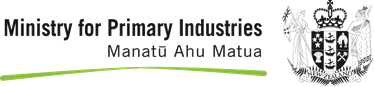 MPI Funded Advisory Services Request(as part of Option 2 of the Primary Industries Earthquake Recovery Funding)Note: Complete this form and please forward it to your MPI Approved Advisory Services provider that you have chosen to work with (list of approved providers can be found at www.mpi.govt.nz ).Customer NamePosition [property owner or property manager]Property/Trading NameProperty Physical AddressRegion [Hurunui, Kaikōura, Marlborough]Customer Contact details       Phone:                                                                                            Email:    Property Size (ha)Primary Industries Sector – list all[dairy, sheep, beef, deer, arable, horticulture, forestry, farm forestry, pigs, poultry, viticulture]Main source of income is from primary industry businesses [yes or no]State all damage to the property caused by November 2016 earthquake[infrastructure, land, stock, utilities, other]State what services are required from the approved service provider Timeframe to deliver by [expected delivery date]